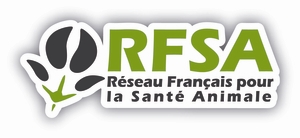 Groupe Résistance aux AntiparasitairesOrdre du Jour de la réunion du 12 novembre 2020Réunion VISIO ZOOMValidation dernier compte-rendu du 20 septembre 2020 et fin de « tour de table »Suivi des actions en cours Retour sur la visite sanitaire et les antiparasitaires (DGAL ?)Retour sur le lévamisole (ANMV et CC Christophe Chartier)Site web SNGTVIntervention RFSA JN GTV (voir présentation finale en pièce jointe)Nouvelles recommandations harmonisées pour la détection de la résistance (CC)Retour OIE (J. Devos)Proposition de nouveau projet pour le groupe (J. Devos, G. Bourgoin)